Mittagsmenüplan vom 10.08.2020 bis zum 15.08.2020Täglich wechselndes Menü EURO 9,50________________________________________TagessuppeFrische vitaminreiche Salate vom Buffetmit verschiedenen Dressings und Marinaden sowie CroutonsMontagKalbsrahmgulasch mit Nudeln DienstagKrustenbauch vom Schwein mit Röstkartoffel und Sauerkraut MittwochGemüseplatte mit Tiroler Bioschalenkartoffeln und Spiegel EiDonnerstag„Grillspezialitäten“ vom  offenen Grill wählen Sie aus unserer GrillkarteFreitagZanderfilet-Röllchen auf Kräuter-Bandnudeln mit Paprika-DillsauceSamstag                            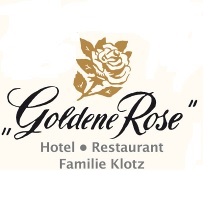 Wählen Sie aus unserer a la carte KarteAlternativ vegetarische Gerichte finden Sie auf unserer TageskarteMenü Pass: 15x Essen  danach 1x auf unsere KostenMittagsmenü auch zum Mitnehmen für Kollegen und FreundeCAFÉ täglich geöffnet mit hausgemachten KuchenAlternativ vegetarische Gerichte finden Sie auf unserer TageskarteMenü Pass: 15x Essen  danach 1x auf unsere KostenMittagsmenü auch zum Mitnehmen für Kollegen und FreundeCAFÉ täglich geöffnet mit hausgemachten Kuchen